	NEW ZEALAND CAT FANCY INC.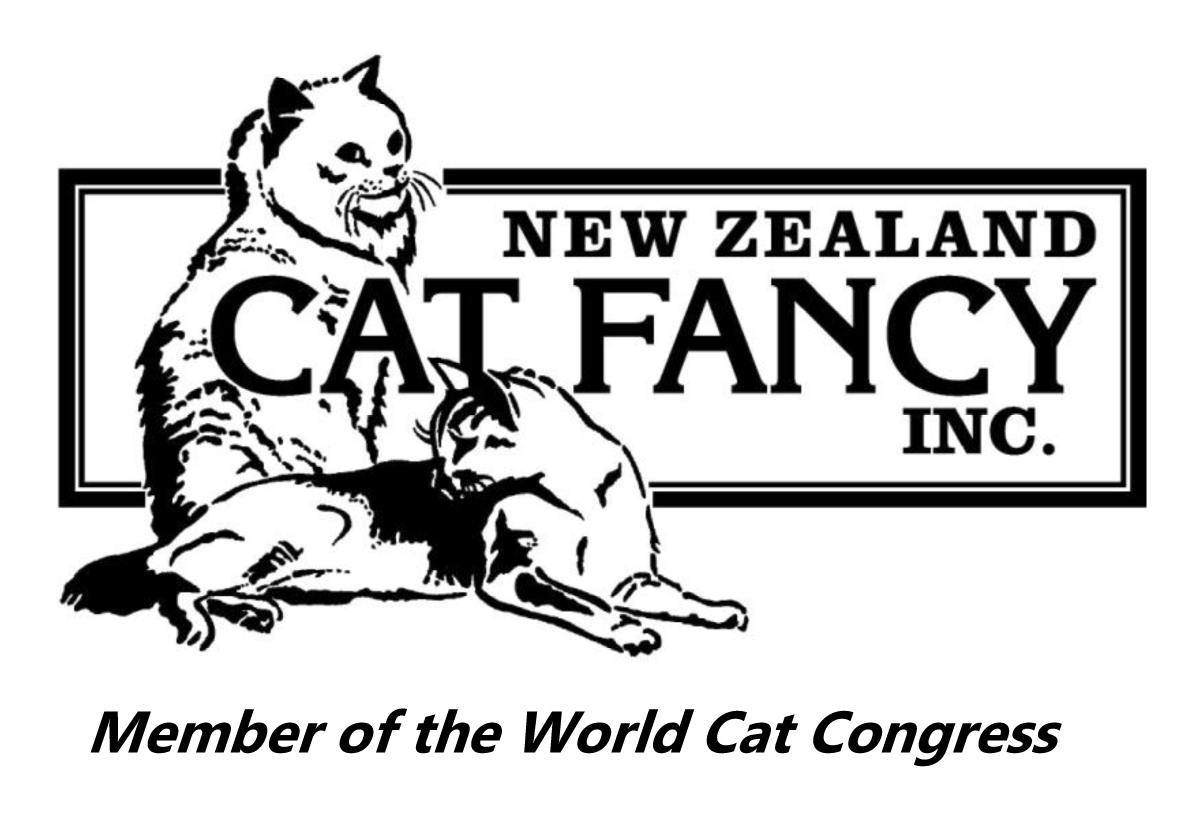 Top Ten ResultsShow: Abyssinian & Somali Cat Club Inc	Date: 10 September 2022	Shorthair DivisionJudge: Fred HaslemoreEntire Cats 	                                                                                              Number of Cats in Ring: 15Entire Kittens 	                                                                             Number of Kittens in Ring: 10Neuter/Spay Cats 	                                                                                    Number of Cats in Ring: 8Neuter/Spay Kittens 	                                                               Number of Kittens in Ring: 6Companion DivisionShorthair Companions 	                                            Number of SH Companions in Ring: 5Domestic DivisionLonghair Domestics 	                                                 Number of LH Domestics in Ring: 1Shorthair Domestics 	                                                  Number of SH Domestics in Ring: Shorthair DivisionJudge: Bronwyn MainEntire Cats 	                                                                                            Number of Cats in Ring: 15Entire Kittens 	                                                                             Number of Kittens in Ring: 10Neuter/Spay Cats 	                                                                                Number of Cats in Ring: 8Neuter/Spay Kittens 	                                                                Number of Kittens in Ring: 6Companion DivisionShorthair Companions 	                                            Number of SH Companions in Ring: 5Domestic DivisionLonghair Domestics 	                                                 Number of LH Domestics in Ring: 1Shorthair Domestics 	                                                  Number of SH Domestics in Ring: 1Shorthair DivisionJudge: Sue FordEntire Cats 	                                                                                              Number of Cats in Ring: 15Entire Kittens 	                                                                             Number of Kittens in Ring: 8Neuter/Spay Cats 	                                                                                    Number of Cats in Ring: 8Neuter/Spay Kittens 	                                                               Number of Kittens in Ring: 6Companion DivisionShorthair Companions 	                                            Number of SH Companions in Ring: 5Domestic DivisionLonghair Domestics 	                                                 Number of LH Domestics in Ring: 1Shorthair Domestics 	                                                  Number of SH Domestics in Ring: Place Cage No. Pedigree Name BreedBIS 15SUNSET MISS MARPLECornish Rex2nd 4ODAKIM GARBO'S STAND OUT STYLE Oriental Shorthair3rd 3LEXSAM MASTER AND COMMANDER Oriental Shorthair 4th 11ANKOBER ODETTEAbyssinian5th8ELLANVANNIN HERCULES British Shorthair6th 12ELVES ANEKSI Abyssinian7th 13RAFOEJ YES YVESTonkinese8th 7PAWSABLE BACK IN BLACKBritish Shorthair 9th 9GOLDENEYES TO THE MOON AND BACKBurmese10th 10SOXNDOTS LIFE'S A PIC-A-NICBurmeseBAM15SUNSET MISS MARPLECornish RexPlace Cage No. Pedigree Name BreedBIS 26ANKOBER CORAN Abyssinian2nd 23KOMPACTKATZ OPALS WALTZN MTILDABritish Longhair3rd 29COLOURFIELD HOLY SMOKETonkinese4th 30HEADLINE IT'S ALL ABOUT MIA Burmilla Shorthair 5th22MOONSHADOWS HANDSHAKEBritish Shorthair6th 27ELVES (V) TOAAbyssinian7th 28SHYIRAGIRALONG OF THE WILD WINDSomali8th 24TOBORMORY SWEET SMUGGLERBurmese9thNOT AWARDED10thNOT AWARDEDBAM23KOMPACTKATZ OPALS WALTZN MTILDABritish LonghairPlace Cage No. Pedigree Name BreedBIS 34TASANEE REDDY FOR KAOS Oriental Shorthair2nd 35BESHA BEV'S PRIDE Abyssinian3rd 38KORUCATS GOLDEN KING Toyger4th 36TOBORMORY CRY FREEDOMBurmese5th31SLIQUE RAZZLE DAZZLEOriental Shorthair 6th 37TOBORMORY HENDRICK Burmese7th 32ZARZUELA PACIFICA AMOUROriental Shorthair8th 33SLIQUE OJIBWA BRAVEOriental ShorthairBAM34TASANEE REDDY FOR KAOS Oriental ShorthairPlace Cage No. Pedigree Name BreedBIS 45NUDELICIOUS SERO MR ODINSphynx2nd 42CHANARONG SACHIKO Oriental Shorthair3rd 41CHANARONG SLAINTE MHATH Oriental Shorthair4th 44HEADLINE INCA GOLDBurmilla Shorthair5th46AMBRIDGE-MANOR RIMUToyger6th 43FOLDALOTS THEODORE TIDDLESBritish ShorthairBAM45NUDELICIOUS SERO MR ODINSphynxPlace Cage No. Name BIS 64TWIGLET2nd 62SPARKLE3rd 61YARDIE4th 65CILLA5th63TWIGLETPlace Cage No. Name BIS 51ZACHARIAHPlace Cage No. Name BIS 52TULLYPlace Cage No. Pedigree Name BreedBIS 15SUNSET MISS MARPLECornish Rex2nd 3LEXSAM MASTER AND COMMANDER Oriental Shorthair 3rd 4ODAKIM GARBO'S STAND OUT STYLE Oriental Shorthair4th 8ELLANVANNIN HERCULES British Shorthair5th2SLIQUE AURORAOriental Shorthair6th 13RAFOEJ YES YVESTonkinese7th 6SHYIRAGIRALONG MIDNIGHT SUNBalinese8th 10SOXNDOTS LIFE'S A PIC-A-NICBurmese9th 11ANKOBER ODETTEAbyssinian10th 7PAWSABLE BACK IN BLACKBritish Shorthair BAM15SUNSET MISS MARPLECornish RexPlace Cage No. Pedigree Name BreedBIS 27ELVES (V) TOAAbyssinian2nd 29COLOURFIELD HOLY SMOKETonkinese3rd 22MOONSHADOWS HANDSHAKEBritish Shorthair4th 23KOMPACTKATZ OPALS WALTZN MTILDABritish Longhair5th28SHYIRAGIRALONG OF THE WILD WINDSomali6th 26ANKOBER CORAN Abyssinian7th 21FOLDALOTS A WHOLE LOT OF ROSIEBritish Shorthair8th 24TOBORMORY SWEET SMUGGLERBurmese9th 30HEADLINE IT'S ALL ABOUT MIA Burmilla Shorthair 10th 25GOLDENEYES OVERNIGHT SENSATION BurmeseBAM23KOMPACTKATZ OPALS WALTZN MTILDABritish LonghairPlace Cage No. Pedigree Name BreedBIS 35BESHA BEV'S PRIDE Abyssinian2nd 31SLIQUE RAZZLE DAZZLEOriental Shorthair3rd 38KORUCATS GOLDEN KING Toyger4th 36TOBORMORY CRY FREEDOMBurmese5th37TOBORMORY HENDRICK Burmese6th 33SLIQUE OJIBWA BRAVEOriental Shorthair7th 32ZARZUELA PACIFICA AMOUROriental Shorthair 8th 34TASANEE REDDY FOR KAOS Oriental ShorthairBAM35BESHA BEV'S PRIDE AbyssinianPlace Cage No. Pedigree Name BreedBIS 45NUDELICIOUS SERO MR ODINSphynx2nd 44HEADLINE INCA GOLDBurmilla Shorthair3rd 41CHANARONG SLAINTE MHATH Oriental Shorthair4th 43FOLDALOTS THEODORE TIDDLESBritish Shorthair5th46AMBRIDGE-MANOR RIMUToyger6th 42CHANARONG SACHIKO Oriental ShorthairBAM44HEADLINE INCA GOLDBurmilla ShorthairPlace Cage No. Name BIS 62SPARKLE2nd 64TWIGLET3rd 65CILLA4th 61YARDIE5th63SHADOWPlace Cage No. Name BIS 51ZACHARIAHPlace Cage No. Name BIS 52TULLYPlace Cage No. Pedigree Name BreedBIS 15SUNSET MISS MARPLECornish Rex2nd 8ELLANVANNIN HERCULES British Shorthair3rd 4ODAKIM GARBO'S STAND OUT STYLE Oriental Shorthair4th 3LEXSAM MASTER AND COMMANDER Oriental Shorthair 5th13RAFOEJ YES YVESTonkinese6th 11ANKOBER ODETTEAbyssinian7th 2SLIQUE AURORAOriental Shorthair8th 10SOXNDOTS LIFE'S A PIC-A-NICBurmese9th 12ELVES ANEKSI Abyssinian10th 7PAWSABLE BACK IN BLACKBritish Shorthair BAM7PAWSABLE BACK IN BLACKBritish Shorthair Place Cage No. Pedigree Name BreedBIS 27ELVES (V) TOAAbyssinian2nd 30HEADLINE IT'S ALL ABOUT MIA Burmilla Shorthair 3rd 29COLOURFIELD HOLY SMOKETonkinese4th 26ANKOBER CORAN Abyssinian5th23KOMPACTKATZ OPALS WALTZN MTILDABritish Longhair6th 28SHYIRAGIRALONG OF THE WILD WINDSomali7th 21FOLDALOTS A WHOLE LOT OF ROSIEBritish Shorthair8th 22MOONSHADOWS HANDSHAKEBritish ShorthairBAM23KOMPACTKATZ OPALS WALTZN MTILDABritish LonghairPlace Cage No. Pedigree Name BreedBIS 34TASANEE REDDY FOR KAOS Oriental Shorthair2nd 36TOBORMORY CRY FREEDOMBurmese3rd 35BESHA BEV'S PRIDE Abyssinian4th 31SLIQUE RAZZLE DAZZLEOriental Shorthair 5th33SLIQUE OJIBWA BRAVEOriental Shorthair6th 37TOBORMORY HENDRICK Burmese7th 32ZARZUELA PACIFICA AMOUROriental Shorthair8th 38KORUCATS GOLDEN KING ToygerBAM34TASANEE REDDY FOR KAOS Oriental ShorthairPlace Cage No. Pedigree Name BreedBIS 44HEADLINE INCA GOLDBurmilla Shorthair2nd 45NUDELICIOUS SERO MR ODINSphynx3rd 41CHANARONG SLAINTE MHATH Oriental Shorthair4th 46AMBRIDGE-MANOR RIMUToyger5th42CHANARONG SACHIKO Oriental Shorthair6th 43FOLDALOTS THEODORE TIDDLESBritish ShorthairBAM46AMBRIDGE-MANOR RIMUToygerPlace Cage No. Name BIS 64TWIGLET2nd 62SPARKLE3rd 65CILLA4th 61YARDIE5th63SHADOWPlace Cage No. Name BIS 51ZACHARIAHPlace Cage No. Name BIS 52TULLY